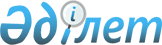 О придании Актаускому морскому торговому порту статуса морского порта международного значения
					
			Утративший силу
			
			
		
					Постановление Правительства Республики Казахстан от 31 июля 2003 года N 768. Утратило силу постановлением Правительства Республики Казахстан от 3 сентября 2018 года № 544
      Сноска. Утратило силу постановлением Правительства РК от 03.09.2018 № 544.
      В целях реализации Закона Республики Казахстан от 17 января 2002 года "О торговом мореплавании" Правительство Республики Казахстан постановляет: 
      1. Придать Актаускому морскому торговому порту статус морского порта международного значения. 
      2. Переименовать Республиканское государственное предприятие "Актауский морской торговый порт" Министерства транспорта и коммуникаций Республики Казахстан в Республиканское государственное предприятие "Актауский международный морской торговый порт" Министерства транспорта и коммуникаций Республики Казахстан (далее - Предприятие). 
      3. Министерству транспорта и коммуникаций Республики Казахстан в установленном законодательством Республики Казахстан порядке обеспечить государственную перерегистрацию Предприятия в органах юстиции, а также принять иные меры, вытекающие из настоящего постановления. 
      4. Утратил силу постановлением Правительства РК от 05.08.2013 № 796.
      5. Настоящее постановление вступает в силу со дня подписания. 
					© 2012. РГП на ПХВ «Институт законодательства и правовой информации Республики Казахстан» Министерства юстиции Республики Казахстан
				
      Премьер-Министр
Республики Казахстан
